A ricordo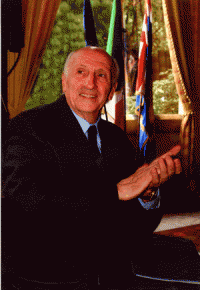 “Una vita testimoniatanella quotidianità con stile evangelico,nella trasparenza interiore,nella pazienza comprensiva,nella capacità di far lievitare tutto ciò che si trova nel mondo,che valorizza gli spunti di solidarietà,di gratuita,di speranzacontro ogni speranzaanche quando la complessità dei problemiindurrebbe al pessimismo e all’abbandono”.Lorenzo Cantù ai giovani† 2 settembre 2010                         sarà celebrata da Don Raffaello CicconeUNA SANTA MESSA IN SUFFRAGIOc/o Chiesa Parrocchiale di S.Ambrogio ad Nemus – Ronco Briantino ore 20.45MERCOLEDI’ 3 SETTEMBRE 2014